AufgabenformularStandardillustrierende Aufgaben veranschaulichen beispielhaft Standards für Lehrkräfte, Lernende und Eltern. Aufgabe und Material: Zur Aufführung in der Gruppe Kriterien: Erfinde eine 8-taktige Melodie mit den Tönen h, c‘, d‘, e‘ f‘, g‘ a‘. Deine Melodie kann auch 12 oder 16 Takte lang sein. Nutze als Grundlage einen der gegebenen Texte. Arbeitsschritte: Bearbeite den Text. Du kannst ihn erweitern, kürzen, verändern, Wiederholungen gestalten …Rhythmisiere den Text. Markiere dafür lange und kurze, betonte und unbetonte Silben. Schreibe nur den Rhythmus des Textes in Notenschrift auf. Wenn du sehr sicher in der Notenschrift bist, kannst du jetzt auch mit d) beginnen. Gestalte die Melodie. Die Melodie soll auf dem Grundton c‘ beginnen und enden. Verwende vor dem Schlusston den Leitton h, der zum c führt. Achte darauf, vorwiegend Tonwiederholungen und Tonschritte zu verwenden. Studiere deine Melodie in der Gruppe ein. Textauswahl: Allen Leuten recht getan, ist eine Kunst, die niemand kann.Lebe wohl, Glück geleite dich! Bist du fern, gedenk an mich.Oft lacht der Mund und das Herz weint. Finsterer Blick kommt finster zurück. LISUM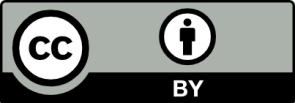 Erwartungshorizont:Die Schülerinnen und Schüler können einen vorgegebenen Text rhythmisch erfassen und musikalisch gestalten. Sie können eine einfache Melodie in Notenschrift notieren. LISUMFachMusikMusikMusikName der AufgabeVertonen von Sprichwörtern Vertonen von Sprichwörtern Vertonen von Sprichwörtern KompetenzbereichGestalten und aufführenGestalten und aufführenGestalten und aufführenKompetenzMusik erfindenMusik erfindenMusik erfindenNiveaustufe(n)E/FE/FE/FStandardTexte vertonen, eigene Melodien entwickeln und notierenTexte vertonen, eigene Melodien entwickeln und notierenTexte vertonen, eigene Melodien entwickeln und notierenggf. ThemenfeldGrundlagen der Musik (Notation) Form und Gestaltung (Gestaltungsprinzipien) Grundlagen der Musik (Notation) Form und Gestaltung (Gestaltungsprinzipien) Grundlagen der Musik (Notation) Form und Gestaltung (Gestaltungsprinzipien) ggf. Bezug Basiscurriculum (BC) oder übergreifenden Themen (ÜT)ggf. Standard BCAufgabenformatAufgabenformatAufgabenformatAufgabenformatoffen	offen	halboffen	Xgeschlossen	Erprobung im Unterricht:Erprobung im Unterricht:Erprobung im Unterricht:Erprobung im Unterricht:Datum Datum Jahrgangsstufe: Schulart: Verschlagwortung